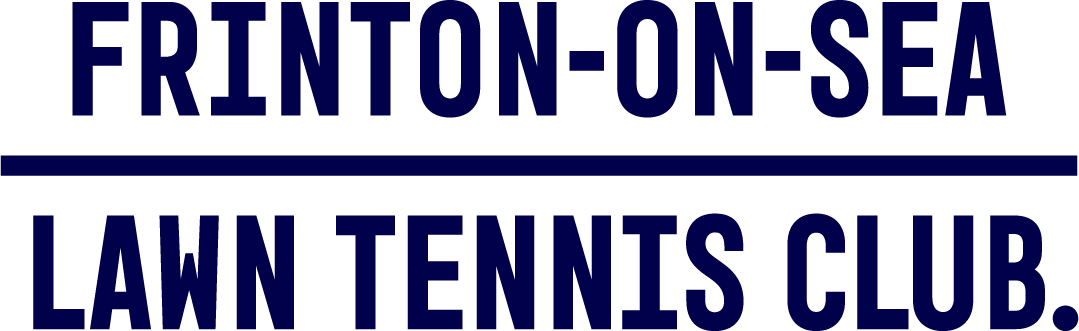 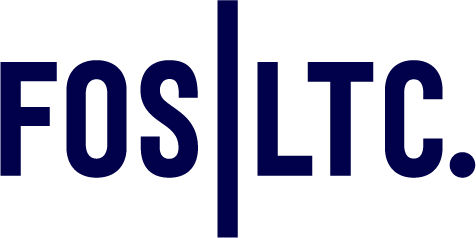 FRINTON-ON-SEA LAWN TENNIS CLUBPhotography and Recording PolicyPhotography and Recording PolicyParents, Carers and Spectators At FRINTON-ON-SEA LAWN TENNIS CLUB we encourage coaches, parents and friends to take pictures and photographs to capture their child playing tennis.Parents, carers and spectators wishing to take photographs or videos are required to obtain the consent of the parents of all children involved.Competition Organisers, Officials and other Professionals Coaches who are running an event who want to use photographic equipment or publish images after must obtain consent from the parents.Publishing Images All children featured can only be: • Identified using their first name, although it is preferable that their name is not given; • Printed or uploaded with written or verbal consent from parents/carers; and • Shown engaging in tennis activities. For safety it is recommended to avoid the following: • Images of children on their own; • Images of children outside a tennis environment; • Streaming any content directly to a website; and        • Using any images for which you have not obtained either verbal or written consent .  Image and video content All children featured in images or videos must be: Appropriately dressed with clothing covering their torso from their neck to thighs, e.g. a t-shirt and shorts or skirt;      • Featured with people engaging in tennis;      • In groups with other children or adults where possible; and Representative of the diversity across tennis, with regard to age, gender, ethnicity and disability.  Any inappropriate use of images should be reported to the LTA Safe and Inclusive Tennis Team and the Police.Please be aware that coaches, teachers and others may use video equipment as a legitimate coaching method. Tennis players and their parents or carers should be made aware this forms part of the tennis programme and that any recording will be destroyed after use. If you see any individual taking photographs which you deem to be intrusive or inappropriate you must address this with the Welfare Officer who will follow approved Safeguarding procedures.The Changing Room Policy states that Mobile phones and other electronic devices must NOT be used in changing rooms.If you have concerns about inappropriate photography, contact the Welfare Officer: Clare Young- clare.young26.2@icloud.com                     Mobile: 07799118109LTA Safe and Inclusive Tennis Team: 0208 487 7000      NSPCC: 0808 800 5000                                                                             Police: 999 (emergency) / 101 (non-emergency)Resources and supportwww.lta.org.uk/safeguardingwww.nspcc.org.ukwww.staysafeonline.orgThe Committee, Chairman and Welfare Officer are responsible for the implementation of this policy and for reviewing yearly to evaluate its implementation and impact.